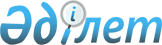 Об установлении ограничительных мероприятий в крестьянском хозяйстве "Ата", находящемся на территории зимовки Майбұрнақ села Юбилейное
					
			Утративший силу
			
			
		
					Постановление акимата Абайского района Карагандинской области от 25 июня 2014 года № 24/01. Зарегистрировано Департаментом юстиции Карагандинской области 8 июля 2014 года № 2677. Утратило силу постановлением акимата Абайского района Карагандинской области от 8 ноября 2017 года № 45/02
      Сноска. Утратило силу постановлением акимата Абайского района Карагандинской области от 08.11.2017 № 45/02 (вводится в действие по истечении десяти календарных дней после дня его первого официального опубликования).
      В соответствии с подпунктом 18) пункта 1 статьи 31 Закона Республики Казахстан от 23 января 2001 года "О местном государственном управлении и самоуправлении в Республике Казахстан", подпунктом 9) пункта 2 статьи 10 Закона Республики Казахстан от 10 июля 2002 года "О ветеринарии", акимат Абайского района ПОСТАНОВЛЯЕТ:
      1. В связи с возникновением болезни туберкулез среди крупного рогатого скота, установить ограничительные мероприятия в крестьянском хозяйстве "Ата", находящемся на территории зимовки Майбұрнақ села Юбилейное.
      2. Провести ветеринарно-санитарные, оздоровительные и ограничительные мероприятия в соответствии с действующим законодательством Республики Казахстан.
      3. Контроль за исполнением настоящего постановления оставляю за собой.
      4. Настоящее постановление вводится в действие со дня его первого официального опубликования.
					© 2012. РГП на ПХВ «Институт законодательства и правовой информации Республики Казахстан» Министерства юстиции Республики Казахстан
				
Исполняющий обязанности
акима Абайского района
М. Бимаганбетов